Baccalauréat Professionnel« Maintenance des Équipements Industriels »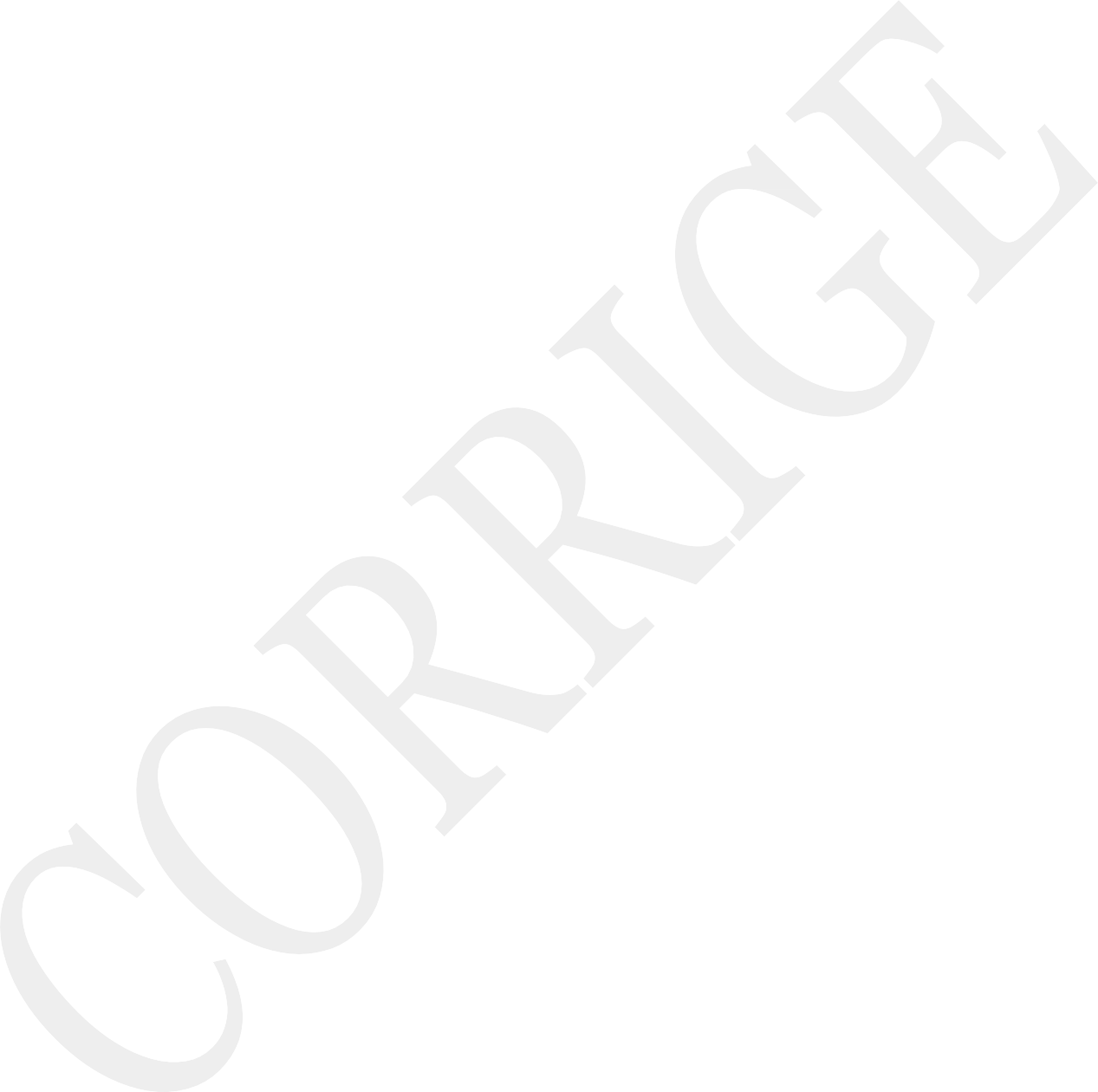 PROBLEMATIQUE GENERALE DU PALETTISEUR :Le service commercial de la société va proposer à ses clients une offre promotionnelle avec un nouveau conditionnement plus volumineux. Il propose donc un nouveau format de sacs pouvant contenir 35kg d’aliment. Pour respecter ce nouveau marché, le service de maintenance doit vérifier l’aptitude du système actuel de palettisation à résister aux nouvelles contraintes, et éventuellement à modifier des éléments mécaniques.Il est demandé aux candidats d’analyser le système existant en répondant aux questions Q1, Q2.Q 1.1 : Identifier la fonction globale du système palettiseur?Palettiser des sacsQ 1.2 : Donner la matière d’œuvre entrante (MOE), la matière d’œuvre sortante (MOS) et les énergies nécessaires (W) :MOE : Sac d’aliment plein + PaletteMOS : Sac positionnés sur la paletteW : Energies électrique et pneumatiqueQ 1.3 : A l’aide du diagramme FAST, identifier la fonction secondaire associée à :Tête à griffes avec chariot : Saisir et déposer le sacChariot tête RPA : Faire pivoter le sacQ 1.4 : A l’aide du diagramme FAST, cocher (mettre une croix) dans le tableau ci-dessous les mouvements et les axes suivant lesquels les différents éléments peuvent déplacer le sac :Q 1.5 : A l’aide du diagramme FAST, compléter le tableau ci-dessous :Q 1.6 : A l’aide du diagramme FAST, relier les différentes phases permettant de réaliser la fonction technique « SAISIR et DEPOSER le sac » dans l’ordre chronologique et en fonction des différentes étapes en suivant l’exemple donné pour la phase 1 :Phase	Nom de l’étape	Ordre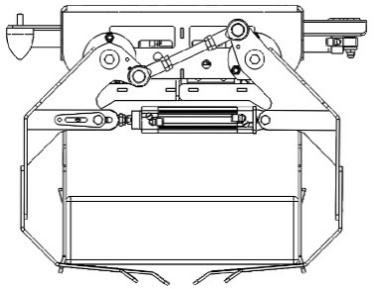 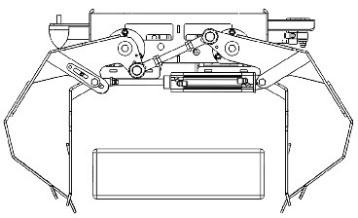 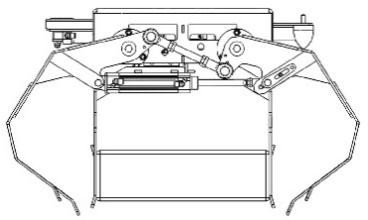 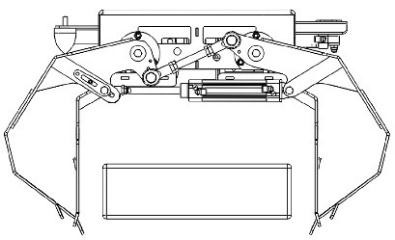 ● Etat initial ●  ● Saisie du sac ●	  ● Maintien du sac ●	● Desserrage et dépose du sac ●Phase 1Phase 3Phase 4Phase 2Q 1.7 : Indiquer la nature du mouvement des pièces permettant « la saisie du sac » : Entourer la bonne réponse :	Translation	RotationQ 2.1 : Compléter les classes d’équivalence du sous-ensemble « gabarit complet » (dossier technique DTR 8/10 et DTR 9/10) ci-dessous :Remarque : Certaines pièces existent en plusieurs exemplaires et se retrouvent dans des classes d’équivalence différentes.Pièces exclues :	{113 ; 114 }Caisson :	{SE1}= { 1 ; 105 ; 106 ; 110a ; 107(x3) ; 108 ; 109 ; 117 ; 118(x4) ; 119 ; 122 ; 123 ; 124(x2) }Gabarit droit :	{SE2}= { 102 ; 104 ; 110b ; 111 ; 112 ; 116; 120(x4) ; 121(x4) ; 122(x4) } Gabarit gauche :	{SE3}= { 103 ; 112 ; 116 ; 120(x4) ; 121(x4) }Poulie droite :	{SE4}= { 115a } Poulie gauche :	{SE5}= { 115b }Q 2.2 : Compléter le tableau de la liaison cinématique ci-dessous, donner le nom et dessiner le symbole de cette liaison :(Écrire 1 lorsque le mouvement est possible ,0 lorsqu’il est impossible).Q 2.3 : Compléter le schéma cinématique de l’« ensemble GABARIT complet » figure 1, en plaçant le symbole de la liaison manquante dans la zone indiquée : ⃗⃗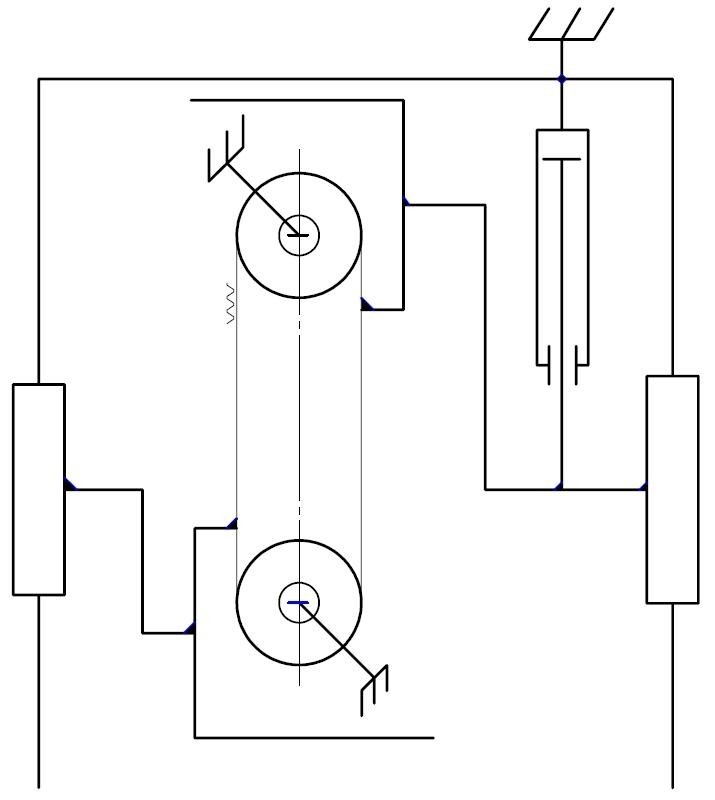 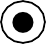  ⃗ ⃗Figure 1Q 3.1 : Repérer et colorier sur le schéma cinématique de la TETE A GRIFFES AVEC CHARIOT figure 2, les classes d’équivalence suivantes :{SE1} =  {Caisson}	Rouge{SE6} =  {Griffe droite}	Bleu{SE7} =  {Griffe gauche}	Vert{SE8} =   {Corps de vérin}	Noir{SE9} =  {Ensemble biellette}	Jaune{SE10} =   {Tige de vérin}	MarronFigure 2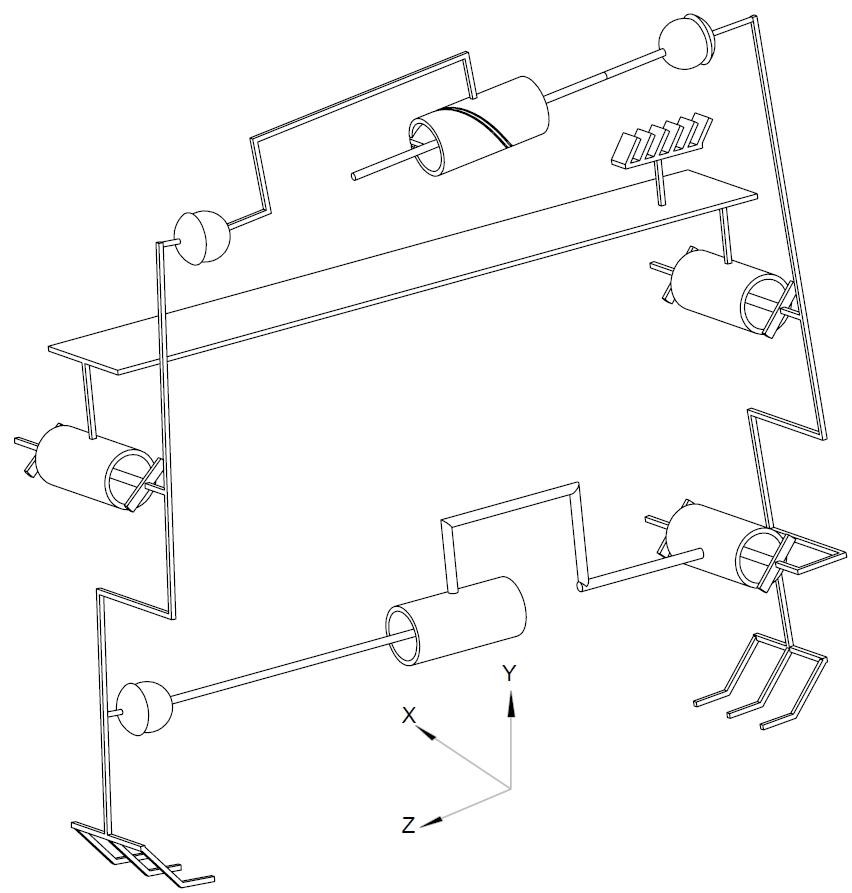 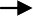 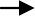 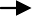 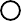 Q 3.2 : Indiquer le nom et la nature du mouvement des liaisons suivantes, en complétant le tableau :Q 3.3 : Indiquer la fonction de l’ensemble biellette :Permettre d’ajuster l’ouverture des griffes en position ouverte et fermée.Problématique 1 :Le changement des caractéristiques dimensionnelles d'un sac impose une vérification des capacités de la TETE A GRIFFES AVEC CHARIOT. Le service de maintenance doit contrôler que la course du vérin de serrage rep.110 et sa force développée conviennent bien aux dimensions du nouveau sac afin de proposer d’éventuelles modifications.A	G	B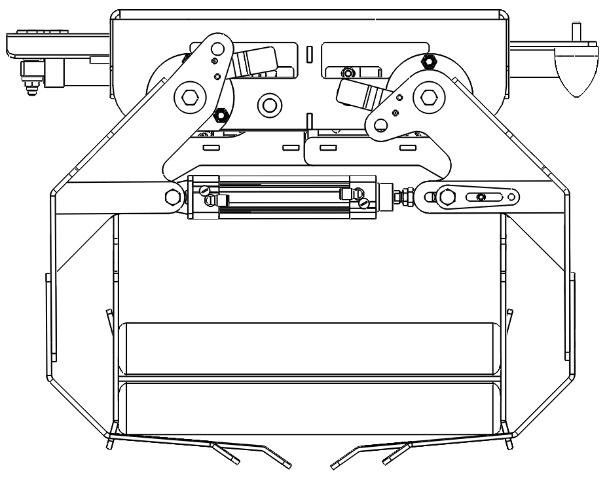  ⃗⃗Vérification de la course du vérin.Q 4.1 : A l’aide du DTR 9/10 qui montre les gabarits en position « serrer le sac », calculer la distance d’ouverture maximale des gabarits, lorsqu’ils sont en position « déposer le sac ». Détailler le calcul :Distance d’ouverture Maxi= 200 + 2 × 200Q 4.2 : En admettant que l’ouverture soit de 600 mm, comparer cette valeur avec les dimensions du sac de 35 kg et conclure.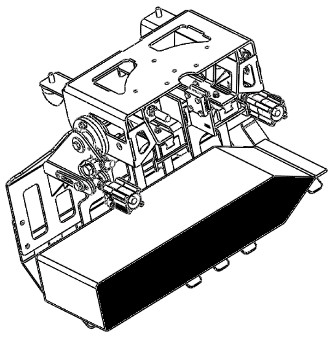 DoMaxi  > 450mm donc la course du vérin est correcte.Demie-vue en perspectiveVérification de la force de serrage du vérinUne étude statique préalable montre que l’effort développé par le vérin de serrage se répartit équitablement sur les 2 gabarits.Q 4.3 : Calculer le poids ⃗⃗  d’un sac :Poids d’un sac = 35 x 9,81Q 4.4 : Compléter le tableau ci-dessous des actions mécaniques exercées sur le sac : Pour la suite, on considérera que l’intensité du poids ‖ ⃗⃗‖ est de 350 N.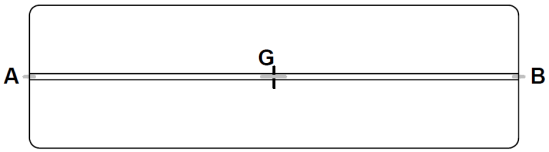 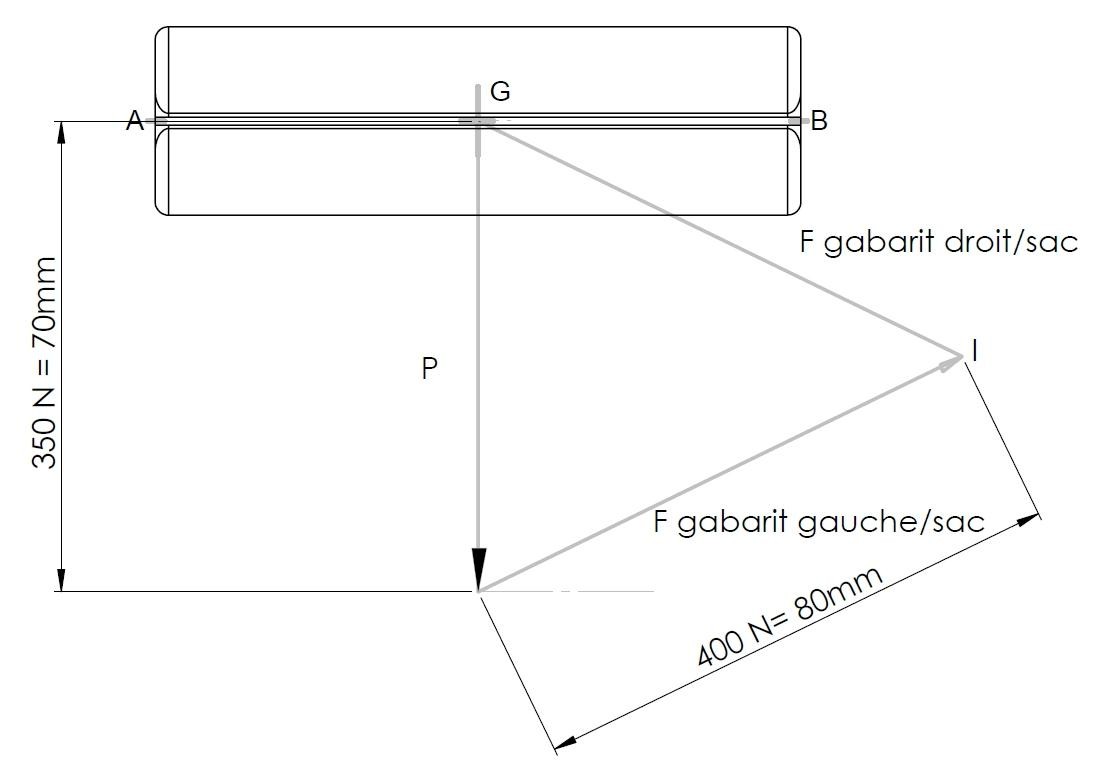 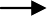 Isolement du sac d’aliment :Q 4.5 : Déterminer graphiquement l’intensité des forces ⃗⃗⃗⃗⃗ ⃗⃗⃗ ⃗⃗⃗ ⃗⃗⃗ ⃗⃗⃗ ⃗⃗ ⃗⃗ ⃗⃗⃗ ⃗⃗⃗ ⃗⃗⃗  ⃗⃗ ⃗⃗ ⃗⃗⃗ ⃗⃗⃗⃗ ⃗⃗ ⃗⃗⃗ ⃗ et ⃗⃗⃗⃗⃗ ⃗⃗⃗ ⃗⃗⃗ ⃗⃗⃗  ⃗⃗⃗    ⃗⃗ ⃗⃗         ⃗⃗⃗ ⃗⃗⃗ ⃗⃗⃗ ⃗⃗⃗ ⃗⃗ ⃗⃗⃗ ⃗⃗⃗⃗ ⃗⃗⃗⃗  ⃗⃗ ⃗⃗⃗ ⃗ :Echelle : 1mm → 5,83N  B gabarit droit/sac	  A gabarit gauche/sac	Q 4.6 : Donner l’intensité de la composante horizontale de la force du gabarit gauche sur le sac‖⃗⃗⃗⃗⃗ ⃗⃗ ⃗⃗⃗ ⃗⃗ ⃗⃗⃗ ⃗⃗⃗ ⃗⃗⃗ ⃗⃗⃗ ⃗⃗⃗⃗ ⃗⃗ ⃗⃗⃗ ⃗⃗⃗ ⃗⃗⃗  ⃗ ⃗⃗⃗ ⃗⃗⃗⃗ ⃗⃗ ⃗⃗⃗ ⃗⃗⃗ ⃗⃗⃗ ⃗⃗ ⃗⃗⃗ ⃗⃗ ⃗⃗⃗ ⃗‖ en la mesurant sur le triangle des forces ci-dessous :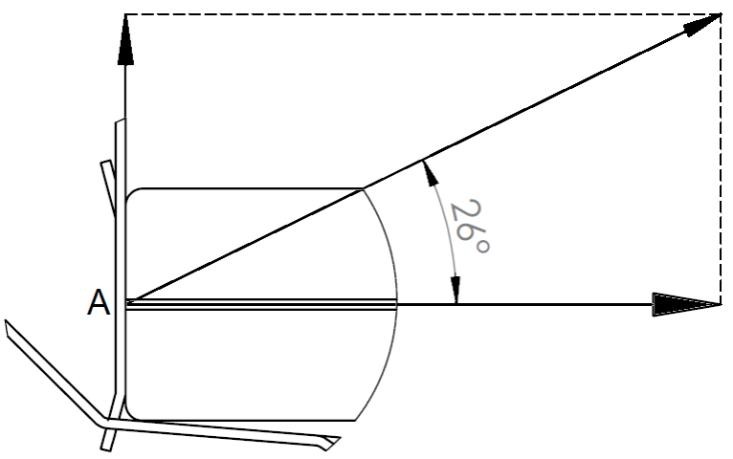  ⃗⃗ ⃗⃗⃗⃗⃗ ⃗⃗⃗ ⃗⃗⃗ ⃗⃗⃗ ⃗⃗⃗  ⃗⃗ ⃗⃗    ⃗⃗⃗ ⃗⃗⃗ ⃗⃗⃗ ⃗⃗⃗ ⃗⃗⃗⃗⃗ ⃗⃗⃗⃗ ⃗⃗⃗ ⃗⃗ ⃗⃗⃗ ⃗Echelle : 1mm  5N ⃗⃗⃗⃗⃗ ⃗⃗ ⃗⃗⃗ ⃗⃗ ⃗⃗⃗ ⃗⃗⃗  ⃗⃗⃗ ⃗⃗⃗⃗  ⃗⃗⃗ ⃗⃗⃗   ⃗⃗ ⃗⃗⃗ ⃗⃗⃗  ⃗ ⃗⃗ ⃗⃗⃗⃗  ⃗⃗ ⃗⃗⃗ ⃗⃗⃗ ⃗⃗⃗  ⃗⃗ ⃗⃗⃗ ⃗⃗ ⃗⃗⃗ ⃗Q 4.7 : Comparer l’effort ⃗⃗⃗⃗⃗ ⃗⃗⃗ ⃗⃗⃗ ⃗⃗⃗ ⃗⃗⃗ ⃗⃗ ⃗⃗ ⃗⃗⃗ ⃗⃗⃗ ⃗⃗⃗ ⃗⃗⃗ ⃗⃗⃗⃗⃗ ⃗⃗⃗⃗ ⃗⃗⃗ ⃗⃗ ⃗⃗⃗ ⃗ avec la composante horizontale de la force du gabarit sur le sac ‖⃗⃗⃗ ⃗⃗⃗⃗⃗ ⃗⃗ ⃗⃗⃗ ⃗⃗ ⃗⃗ ⃗⃗⃗ ⃗⃗⃗ ⃗⃗⃗⃗ ⃗⃗⃗ ⃗⃗⃗ ⃗⃗⃗ ⃗⃗⃗ ⃗⃗ ⃗⃗ ⃗⃗ ⃗⃗⃗ ⃗⃗⃗ ⃗⃗⃗ ⃗⃗ ⃗⃗⃗ ⃗⃗ ⃗⃗⃗ ⃗⃗ ⃗⃗⃗ ⃗⃗⃗‖⃗ et argumenter :‖ ⃗⃗⃗⃗ ⃗⃗⃗ ⃗⃗⃗ ⃗⃗ ⃗⃗⃗ ⃗⃗⃗ ⃗ ⃗⃗ ⃗⃗⃗⃗ ⃗⃗ ⃗⃗⃗ ⃗⃗⃗ ⃗⃗⃗ ⃗⃗ ⃗⃗⃗ ⃗⃗ ⃗⃗⃗ ⃗‖ > ‖⃗⃗⃗ ⃗⃗⃗⃗ ⃗⃗ ⃗⃗⃗ ⃗⃗ ⃗⃗ ⃗⃗⃗ ⃗⃗⃗ ⃗⃗⃗ ⃗⃗⃗ ⃗⃗⃗ ⃗⃗ ⃗⃗⃗ ⃗⃗ ⃗ ⃗⃗ ⃗⃗⃗ ⃗⃗⃗ ⃗⃗ ⃗⃗⃗ ⃗⃗ ⃗⃗ ⃗⃗⃗ ⃗⃗ ⃗⃗⃗ ⃗⃗‖⃗ à cause des phénomènes d’adhérence.Q 4.8 : Calculer la section du piston du vérin de serrage Rep110 avant modification : Section du piston = π x 16²Q 4.9 : Calculer la force ⃗ développée par le vérin de serrage Rep110 avant modification : Force du vérin = 6 x 8,04Q 4.10 : Calculer le coefficient de sécurité :Coefficient de sécurité k = 482,5 / 345Q 4.11 : Comparer la valeur trouvée à la valeur du cahier des charges et conclure :Le coefficient de sécurité k est inférieur à 2,5 donc le vérin ne convient pas.Problématique 2 :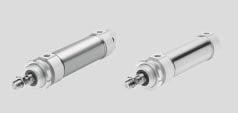 L’étude préalable montre que le vérin de serrage rep.110 est sous-dimensionné.Le service de maintenance décide de remplacer ce vérin de serrage afin de respecter le coefficient de sécurité du cahier des charges, tout en prenant soin de modifier le moins de pièces possible.Q 5.1 : Compléter le tableau ci-dessous en vous aidant de l’extrait de catalogue du dossier technique, afin de déterminer le ou les vérins susceptibles de convenir :Q 5.2 : Calculer le coefficient de sécurité k correspondant à chaque vérin du tableau Q5.1, et compléter le tableau ci-dessous :Q 5.3 : Définir à présent votre choix de diamètre de piston se rapprochant au plus près du cahier des charges :Ø du piston = 50 mmQ 5.4 : En vous aidant de l’exemple dans l’extrait de catalogue DTR4/10, déterminer la référence du nouveau vérin :Pour information : la course du nouveau vérin sera de 160 mm.Référence = DSNU - 50 -160 - PPV – ALe changement de vérin de serrage implique aussi des modifications au niveau de la liaison entre le vérin et le gabarit droit. Aussi et afin de gagner du temps, il est demandé au service de maintenance de réadapter la pièce rep.104 en réalisant un nouveau taraudage.Q 5.5 : En vous aidant des extraits de catalogue du dossier technique, déterminer le diamètre et le pas du filetage en bout de tige du nouveau vérin que vous avez choisi :Ø du filetage = M16 x 1,50Q 5.6 : En admettant que le filetage à réaliser soit M16 x 1,50,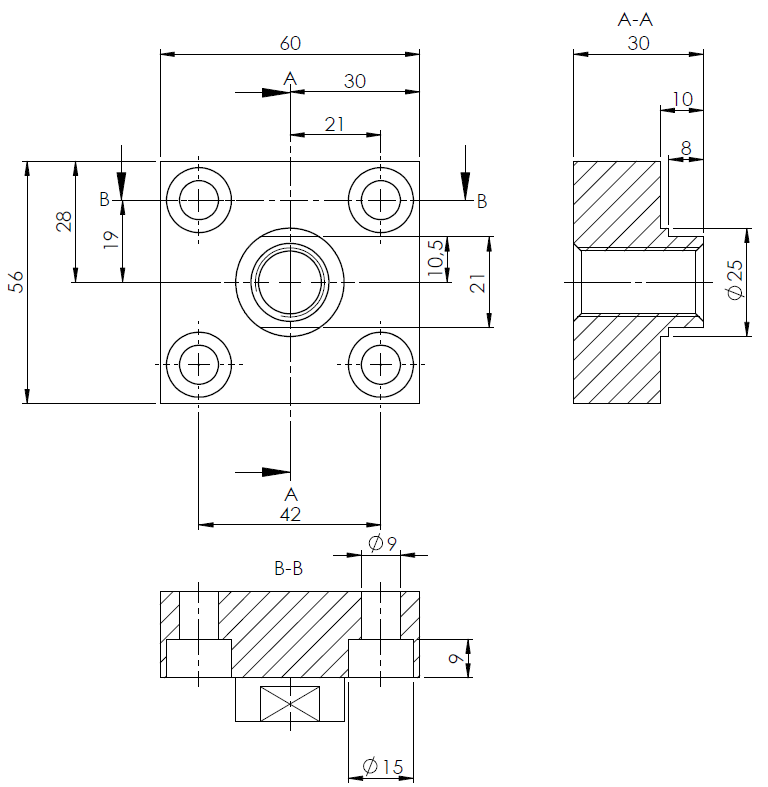 terminer le dessin de définition Figure 3 du DQR 16/20 en :-	Complétant la vue face avec le taraudage M16 x 1,5Complétant la vue de gauche en coupe A-ACoter le trou taraudéFigure 3Problématique 3 :L’étude du nouveau vérin de serrage a montré qu’il fallait modifier la course de celui-ci par rapport à l’ancienne version. Mais est-ce le cas pour le vérin de maintien lors de la dépose du sac ?Au vu de la technologie choisie, le service de maintenance doit maintenant vérifier graphiquement que l’ouverture des griffes est suffisante pour laisser évacuer le sac lors de la phase de dépose du sac.L’ouverture des griffes rep.2 et rep.3 s’effectue symétriquement par rapport à un plan médian. Les tracés porteront sur un seul coté de l'axe médian de l’élément et il suffira de doubler le résultat obtenu pour trouver la valeur de l'ouverture totale.Q 6.1 : Indiquer le mouvement de la griffe 3 par rapport au bâti 0 : Mvt 3/0 = Rotation de centre AQ 6.2 : Indiquer la trajectoire du point B appartenant à la griffe 3 par rapport au bâti 0 : TB   3/0 = Cercle de centre A et de rayon ABQ 6.3 : Sur la figure 4 du DQR 20/20, tracer la trajectoire TB  3/0.Q 6.4 : Tracer le point B’ correspondant à la nouvelle position du point B une fois le vérin de maintien Rep.12 ouvert :Q 6.5 : Tracer la trajectoire TD  3/0.Q 6.6 : Tracer le point D’ correspondant à la nouvelle position du point D.Q 6.7 : Mesurer la distance séparant le point D’à l’axe médian et déduire la dimension maximale D’H’ correspondant à la position « ouverte » des griffes :Distance D’H’ = 293,3 x 2Q 6.8 : La distance maximale d’ouverture des griffes est-elle suffisante pour accepter des dimensions d’un sac de 35 kg ?(Entourer la bonne réponse)	OUI	NONProblématique 4 :La liaison complète entre la tête à griffes avec chariot et le chariot tête RPA se fait au moyen de boulons. Lors d’un démontage de cette liaison, le service de maintenance constate la déformation des vis de fixation. Il lui est donc demandé de vérifier les causes possibles de cette déformation et d’apporter les modifications nécessaires.Sachant que le sac soulevé a un poids de 350 N, nous souhaitons vérifier la contrainte sur chaque vis afin de pouvoir apporter les modifications si elles sont nécessaires.Q 7.1 : Donner le type de sollicitation que supportent les vis :TractionQ 7.2 : Calculer le poids total supporté par les 12 vis : Poids total = 350 + (90 x 9,81)Q 7.3 : Calculer la charge ‖⃗⃗⃗ ⃗⃗⃗⃗⃗‖⃗ sur une seule vis  :⃗‖⃗⃗⃗⃗⃗⃗⃗‖⃗  = 1232,9 / 12Q 7.4 : Ecrire les conditions de résistance pour ce type de sollicitation :σ ≤ RpeQ 7.5 : Retrouver dans le dossier technique DTR 5/10 la section du noyau d’une vis sollicitée :Q 7.6 : Calculer les contraintes   dans une vis :  = 102,74 / 52,3Q 7.7 : Calculer la résistance pratique à l’extension Rpe : Rpe = 480 / 2,5Q 7.8 : Les conditions de résistance sont-elles respectées  ? Argumenter votre réponse  :Oui car σ < Rpe (1,96 MPa < 192 MPa).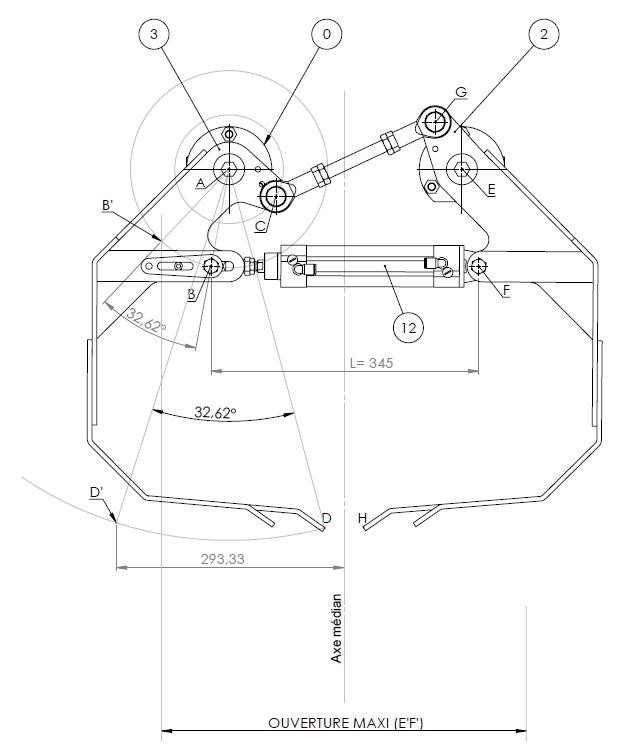 Figure 4BAC PRO MEICode : 1606-MEI ST 11Session 2016CORRIGÉE1 - SOUS-ÉPREUVE E11Durée : 4 hCoefficient : 3DC : 1/15Q1Analyse fonctionnelleDQR 2/20 ; DQR 3/20 DTR 2/10 ; DTR 3/10 DTR 7/10 à DTR 9/1032 ptsTemps conseillé : 45 minELEMENTSMOUVEMENTS et AXESMOUVEMENTS et AXESMOUVEMENTS et AXESMOUVEMENTS et AXESMOUVEMENTS et AXESMOUVEMENTS et AXESELEMENTSTRANSLATIONTRANSLATIONTRANSLATIONROTATIONROTATIONROTATIONELEMENTSXYZXYZElévateur de sacxPoutre transversalexPortique longitudinalxChariot RPAxBAC PRO MEICode : 1606-MEI ST 11Session 2016CORRIGÉE1 - SOUS-ÉPREUVE E11Durée : 4 hCoefficient : 3DC : 2/15SAISIR et DEPOSER le sacFONCTION NIVEAU 1FONCTION NIVEAU 2SOLUTION TECHNIQUESAISIR et DEPOSER le sacSaisir et déposer le sacTransformer une énergie pneumatique en énergie mécanique de translationVérin de serrageSAISIR et DEPOSER le sacSaisir et déposer le sacGuider en translation suivant l’axe ZGlissièreSAISIR et DEPOSER le sacSaisir et déposer le sacPermettre la simultanéité du mouvementSystème poulie - courroieSAISIR et DEPOSER le sacMaintenir le sacTransformer une énergie pneumatique en énergie mécanique de translationVérin de maintienSAISIR et DEPOSER le sacMaintenir le sacTransformer un mouvement de translation en rotation autour de xVérin de maintienSAISIR et DEPOSER le sacMaintenir le sacGuider en rotation autour de xPaliersBAC PRO MEICode : 1606-MEI ST 11Session 2016CORRIGÉE1 - SOUS-ÉPREUVE E11Durée : 4 hCoefficient : 3DC : 3/15BAC PRO MEICode : 1606-MEI ST 11Session 2016CORRIGÉE1 - SOUS-ÉPREUVE E11Durée : 4 hCoefficient : 3DC : 4/15Q2Analyse structurelle du gabarit completDTR 3/10 ; DTR 6/10 DTR 8/10 ; DTR 9/1022 ptsTemps conseillé : 25 minLiaison entre { SE1 } et { SE2 }Liaison entre { SE1 } et { SE2 }Liaison entre { SE1 } et { SE2 }Liaison entre { SE1 } et { SE2 }Liaison entre { SE1 } et { SE2 }Liaison entre { SE1 } et { SE2 }TxTyTzRxRyRz001000Nom: Glissière suivant l’axe ZNom: Glissière suivant l’axe ZNom: Glissière suivant l’axe ZNom: Glissière suivant l’axe ZNom: Glissière suivant l’axe ZNom: Glissière suivant l’axe ZSymbole:Symbole:Symbole:Symbole:Symbole:Symbole:BAC PRO MEICode : 1606-MEI ST 11Session 2016CORRIGÉE1 - SOUS-ÉPREUVE E11Durée : 4 hCoefficient : 3DC : 5/15Q3Analyse structurelle de la tête à griffes avec chariotDTR 2/10 ; DTR 6/10 DTR 8/10 à DTR 10/1013ptsTemps conseillé : 15 minBAC PRO MEICode : 1606-MEI ST 11Session 2016CORRIGÉE1 - SOUS-ÉPREUVE E11Durée : 4 hCoefficient : 3DC : 6/15Classes d’équivalenceNom de la liaisonNature du mouvementSE1 / SE6PivotRotation d'axe xSE7 / SE10RotuleRotations d'axes x, y et zBAC PRO MEICode : 1606-MEI ST 11Session 2016CORRIGÉE1 - SOUS-ÉPREUVE E11Durée : 4 hCoefficient : 3DC : 7/15Q4Serrage du sac Vérification des capacités du vérinDTR 3/10 ; DTR 8/10 DTR 9/10 ; DQR 4/2047ptsTemps conseillé : 70 minBAC PRO MEICode : 1606-MEI ST 11Session 2016CORRIGÉE1 - SOUS-ÉPREUVE E11Durée : 4 hCoefficient : 3DC : 8/15Actions mécaniquesPoint d’applicationDroite d’actionsensIntensité (N) ⃗GVerticale ou |350 ⃗⃗⃗⃗⃗ ⃗⃗⃗ ⃗⃗⃗ ⃗⃗⃗ ⃗⃗⃗ ⃗⃗ ⃗⃗   ⃗⃗⃗⃗ ⃗⃗⃗ ⃗⃗⃗   ⃗⃗ ⃗⃗ ⃗⃗⃗ ⃗⃗⃗⃗ ⃗⃗ ⃗⃗⃗ ⃗B26°?? ⃗⃗⃗⃗⃗ ⃗⃗⃗ ⃗⃗⃗ ⃗⃗⃗  ⃗⃗⃗  ⃗⃗ ⃗⃗       ⃗⃗⃗ ⃗⃗⃗ ⃗⃗⃗ ⃗⃗⃗ ⃗⃗ ⃗⃗⃗ ⃗⃗⃗⃗ ⃗⃗⃗⃗ ⃗⃗ ⃗⃗⃗ ⃗A26°??BAC PRO MEICode : 1606-MEI ST 11Session 2016CORRIGÉE1 - SOUS-ÉPREUVE E11Durée : 4 hCoefficient : 3DC : 9/15BAC PRO MEICode : 1606-MEI ST 11Session 2016CORRIGÉE1 - SOUS-ÉPREUVE E11Durée : 4 hCoefficient : 3DC : 10/15Q5Serrage du sac Choix d’un nouveau vérinDTR 3/10 ; DTR 4/10 ; DTR 5/10 DTR 8/10 ; DTR 9/1044 ptsTemps conseillé : 40 minØ piston disponible (mm)Ø40Ø50Ø63Force développée sous 6 bars (N)7531 1781 870Ø PistonØ40Ø50Ø63Coefficient de sécurité k2,093,275,19BAC PRO MEICode : 1606-MEI ST 11Session 2016CORRIGÉE1 - SOUS-ÉPREUVE E11Durée : 4 hCoefficient : 3DC : 11/15BAC PRO MEICode : 1606-MEI ST 11Session 2016CORRIGÉE1 - SOUS-ÉPREUVE E11Durée : 4 hCoefficient : 3DC : 12/15Q6Dépose du sac Vérification de l’écartement entre lesgriffesDTR 2/10, DTR 8/10 DQR 20/2022 ptsTemps conseillé : 30 minBAC PRO MEICode : 1606-MEI ST 11Session 2016CORRIGÉE1 - SOUS-ÉPREUVE E11Durée : 4 hCoefficient : 3DC : 13/15Q7Assemblage Chariot tête RPA avec tête à griffesVérification résistance des visDTR 5/10 DTR 7/1020 ptsTemps conseillé : 15 minBAC PRO MEICode : 1606-MEI ST 11Session 2016CORRIGÉE1 - SOUS-ÉPREUVE E11Durée : 4 hCoefficient : 3DC : 14/15BAC PRO MEICode : 1606-MEI ST 11Session 2016CORRIGÉE1 - SOUS-ÉPREUVE E11Durée : 4 hCoefficient : 3DC : 15/15